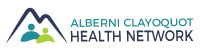 Table of Partners MinutesWednesday, January 15th @ 9:30 amACRD, 3008 5th Avenue, Port Alberni, BCAttendees:	Penny Cote (Chairperson), Anna Lewis, Josie Osborne, Margaret Morrison (via tele-conference), Patty Edwards, Susan Fox, Alisha Pauling, Bill Collette, Christine Washington, Lynne MacFadgen (via tele-conference)Regrets:	Laurie Bird, Esther Pace, Sandra Tate, Sharie MinionsCALL TO ORDERThe Chairperson called the meeting to order at 9:37 am.The Chairperson acknowledged we are on the territories of the Hupacasath and Tseshaht First Nations.Introductions were made around the table for the benefit of the new members.APPROVAL OF AGENDA & MINUTESThe Agenda for January 15, 2020 was approved.	The Meeting Minutes of December 18, 2019 were approved.ALBERNI CLAYOQUOT CHILD CARE NEEDS ASSESSMENT – REPORT AND RECOMMENDATIONSMarcie presented the Alberni Clayoquot Child Care Needs Assessment – report and presentation are attached.Visit https://www.10aday.ca/ for more information.The ACHN received a letter from the ACRD asking for “recommendations on options for a sub-regional approach to addressing the actions identified in the plan.”MOTION: Josie Osborne: The Health Network agrees to take on two task forces (1 on the West Coast and 1 in the Alberni Valley) to review the Child Care Plan and make recommendations to stake holders and partners.CARRIEDREPORTSCoordinator Update:Preparations for the Service FairOrientations were conducted for the new Table of Partners members.2020-2022 Budget Planning:Marcie has requested more admin support from the ACRD; therefore, that budget line could increase up to $18,000.The budget needs to go to the ACRD Board in February.Line #13 will be renamed to “ACTION TABLES” to allow more flexibility.Will be brought back to the table for approval before going to the ACRD Board.ACHN UPDATESJanuary 27th Service FairJanuary 27, 2020 from 11:00 to 4:00 pm involving service providers and service users.See poster in agenda package & spread the wordLooking for assistance with facilitation20 service providers have signed up to dateMost Significance Change EvaluationCHN – Island wide evaluationEach member is encourage to fill out one or more surveyPossible topics: transportation/asset map, poverty reduction/community engagement, database of networks, support received from network for grant applicationsWill be sent to recent table members for feedback as well**Include these survey topics as part of the exit strategy for members who leave the table.ACHN BINDER REVIEWReviewed some of the key points of Section #3 – TOP Information Package.Dr. Hasselback sent an email regarding an update to the Local Health Area profile – Marcie to forward to the table. Dr. Hasselback will be invited to the February or March meeting to expand on this update.INFORMATION UPDATESMember & Regional UpdatesAlicia Pauling:Is new to her manager roleDiving into community profileIncreasing home support hours/team based careClient survey two times per yearNew program: trauma informed community practiceSusan Fox:Increase on impact on ability to provide service for children/youth in careTrying to do something locally, “Circle of Security”Looking at grant optionsPenny Cote:Will email an invitation to the table for a broadcast premier at ADSSJosie Osborne: Developing a Municipal Alcohol Policy for events held on municipal property; finalized the process yesterday and will be pulling in stakeholders.Ongoing conversations regarding a replacement for the Tofino hospitalBill Collette:Hosting an event called “Crime, Courts & Commerce”, February 12th from 4:00 – 6:00 at Chances. Will have speakers from police, probation, courts, etc.Anna Lewis:Agriculture  January 28th Farmer’s Institute meeting with Land Commission regarding Bill 15 & 52, by invitation only.Marcie Dewitt:Planning for the 2020 Alberni Valley homeless count is underway and will include an extended count for an additional survey.IN CAMERA – COORDINATOR CONTRACTMotion to close the meeting to the public at 11:50 amMeeting reopened at 12:10 pmMEETING ADJOURN The meeting adjourned at 12:10 pm.  The next meeting of the Table of Partners will be held Wednesday, February 19th at 9:30 am.